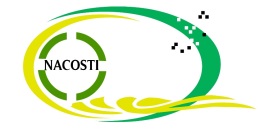 NATIONAL COMMISSION FOR SCIENCE, TECHNOLOGY AND INNOVATIONAPPLICATION FORM FOR INSTITUTIONAL ETHICS REVIEW COMMITTEES IN KENYAApplication Form for Institutional Ethics Review Committee Accreditation/Renewal of AccreditationName of InstitutionName of Institutional Ethics Review Committee (IERC)Institutional Ethics Review Committee AddressIERC Contact OfficerIERC ChairpersonIERC SecretaryScope of Accreditation (eg Social, Biomedical, environmental)List the organizations served by the IERCPlease indicate how the membership of your proposed IERC is constitutedGender CompositionHas the IERC developed Standard Operating Procedures?(a)	If yes to above, attach the Standard Operating Procedures(b)	If no, explainHas the IERC been accredited by the NACOSTI in the Past?If yes in 12 above, indicate the date of notification and number (NACOSTI/Declaration (to be signed by the Appointing Authority of the institution referred to in 1 above)I hereby declare that the information given in this form and any attachments are correct;Name of IERC:Name of Institution:Name and DesignationSignature:______________________________Date:________________________________Official Stamp of Institution:  __________________________________________________For Official UseDate Received:	____________________________________________________________Decision:	____________________________________Notification Date:	____________________________________________________________Physical:E-mail:Website:Name:Position:E-mail:Phone:Name:Position:E-mail:Phone:Name:Position:E-mail:Phone:NameGenderCategory(eg Chair, lay)Academic Qualifications Membership to Professional body (Name)Area of Specialization Affiliation (Institution)Ethics Training (Yes/No)Number of MalesNumber of FemalesYesNo